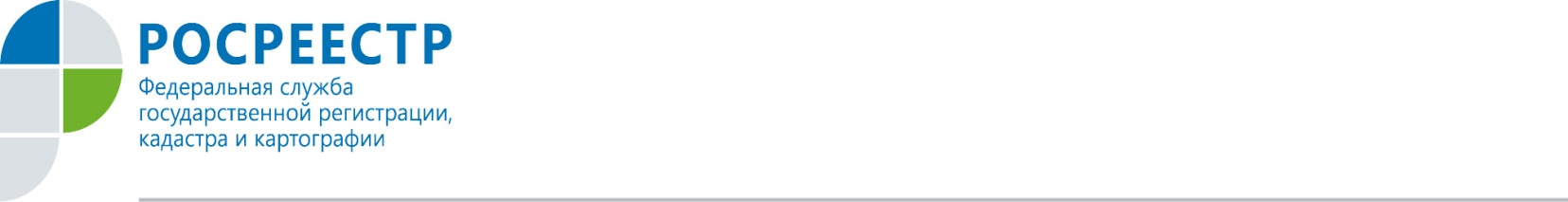 Росреестр по Орловской области информирует, что с 1 января 2017 года зарегистрировать права на строения, расположенные на землях дачного или садового товарищества, можно будет только при наличии технического плана. Ранее оформление садового домика происходило по декларации, которую заполняли владельцы недвижимости собственноручно. Теперь вместо декларации об объекте понадобится технический план здания, что позволит избежать указания неверных сведений об объекте недвижимости. Для его изготовления необходимо обратиться к кадастровому инженеру, который проведет обмеры постройки, определит его точные координаты с привязкой объекта к земельному участку и составит технический план. Напомним, что с 1 декабря 2016 года все кадастровые инженеры обязаны состоять в одной из саморегулируемых организаций (СРО), которые контролируют их профессиональную деятельность. Правильно выбрать кадастрового инженера и узнать подробную информацию о действующих на территории Орловской области кадастровых инженерах можно с помощью портала Росреестра. Пресс-служба Росреестра по Орловской области 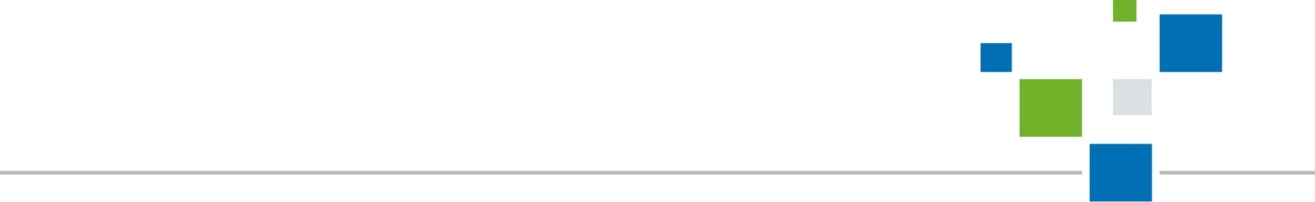 